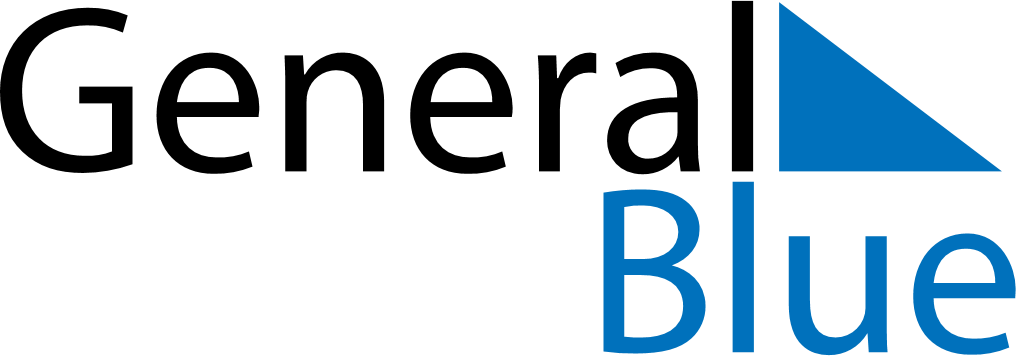 Weekly CalendarFebruary 24, 2020 - March 1, 2020Weekly CalendarFebruary 24, 2020 - March 1, 2020Weekly CalendarFebruary 24, 2020 - March 1, 2020Weekly CalendarFebruary 24, 2020 - March 1, 2020Weekly CalendarFebruary 24, 2020 - March 1, 2020Weekly CalendarFebruary 24, 2020 - March 1, 2020MondayFeb 24TuesdayFeb 25TuesdayFeb 25WednesdayFeb 26ThursdayFeb 27FridayFeb 28SaturdayFeb 29SundayMar 016 AM7 AM8 AM9 AM10 AM11 AM12 PM1 PM2 PM3 PM4 PM5 PM6 PM